1 23 4 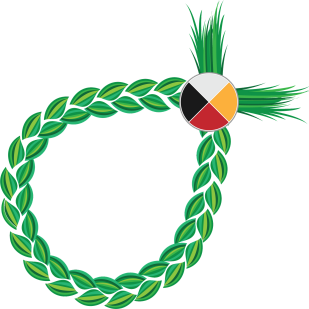 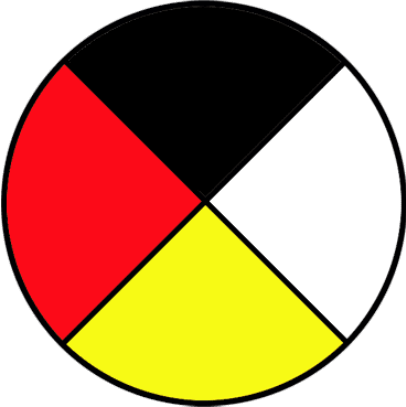 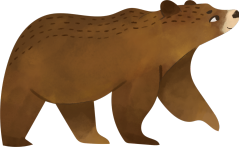 5 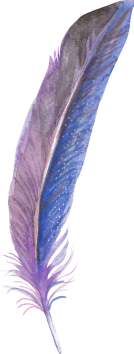 67 8 910 